Erweiterter RedaktionsausschuSSGenf, 7. und 8. Januar 2015Teilüberarbeitung der Prüfungsrichtlinien für Gartenbohne 
(doKument TG/12/9 Rev.)vom Verbandsbüro erstelles Dokument

Haftungsausschluß:  dieses Dokument gibt nicht die Grundsätze oder eine Anleitung der UPOV wieder	Auf ihrer achtundvierzigsten Tagung in Paestum, Italien, vom 23. bis zum 27. Juni 2014, prüfte die Technische Arbeitsgruppe für Gemüsearten (TWV) eine Teilüberarbeitung der Prüfungsrichtlinien für Gartenbohne aufgrund von Dokumenten TG/12/9 Rev. und TWV/48/29 „Partial Revision of the Test Guidelines for French Bean (Document TG/12/9 Rev.)“ und schlug vor, die Prüfungsrichtlinien für Gartenbohne folgendermaßen zu überarbeiten (vergleiche Dokument TWV/48/43 „Report“, Absatz 97):	a)	Vorschlag für die Überarbeitung der Merkmale 69 bis 76b)	Vorschlag zur Aufnahme eines überarbeiteten Formats für Krankheitsresistenzmerkmale in Abschnitt 8.2	Die vorgeschlagenen Überarbeitungen sind in der Anlage dieses Dokuments dargelegt.[Anlage folgt]Vorschlag für die Überarbeitung der Merkmale 69 bis 76Derzeitiger Wortlaut:Vorgeschlagener neuer Wortlaut:Derzeitiger Wortlaut:Vorgeschlagener neuer Wortlaut:Derzeitiger Wortlaut:Vorgeschlagener neuer Wortlaut:Derzeitiger Wortlaut:Vorgeschlagener neuer Wortlaut:Vorschlag zur Aufnahme eines überarbeiteten Formats für Krankheitsresistenzmerkmale Derzeitiger Wortlaut:Zu 49: Resistenz gegen Brennfleckenkrankheit (Colletotrichum lindemuthianum)Vorgeschlagener neuer Wortlaut:Zu 49: Resistenz gegen Brennfleckenkrankheit (Colletotrichum lindemuthianum)Derzeitiger Wortlaut:Zu 50: Resistenz gegen Gewöhnliches nekrotisches Bohnenmosaikvirus (BCMNV)Vorgeschlagener neuer Wortlaut:Zu 50: Resistenz gegen Gewöhnliches nekrotisches Bohnenmosaikvirus (BCMNV)Derzeitiger WortlautZu 51: Resistenz gegen Fettfleckenkrankheit (Pseudomonas syringae pv. phaseolicola)Legende der nachfolgenden Illustrationen: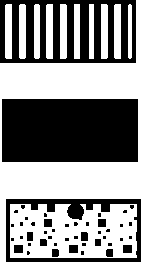 gesundes Gewebe                          	mit Wasser durchtränkte Verletzung ohne Entfärbungtoxisch chlorotisches Gewebemit Wasser durchtränkte Verletzung
ohne Entfärbungeinige braunrote übersensitive nekrotische Flecken von der Größe einer Zelle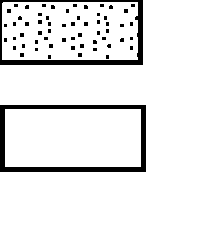 BonitierungsschemaResistenz fehlend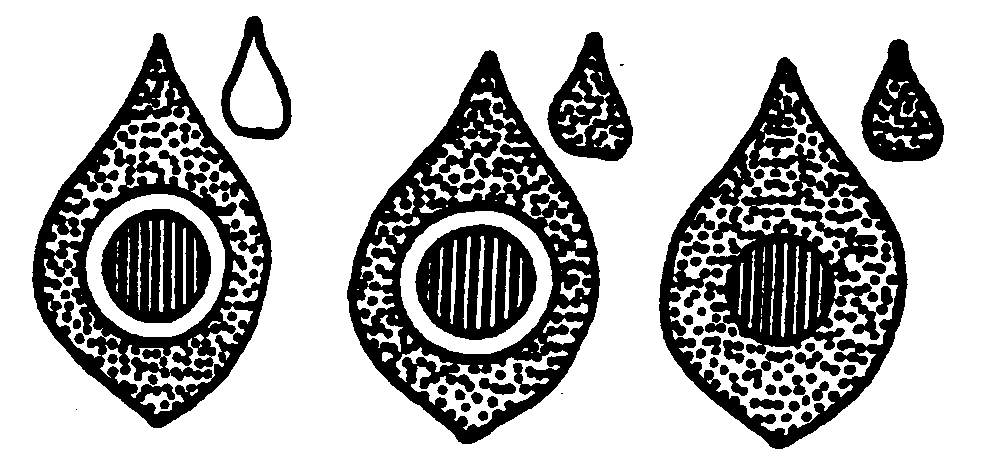 		                                   mit Wasser durchtränkte Verletzung mit		                                   toxisch chlorotischem Ring, systemische		                                   Chlorose;		                                   mit Wasser durchtränkte Verletzung mit		                                   Ring, keine systemische Chlorose;		                                   mit Wasser durchtränkte Verletzung 		                                   ohne Ring, keine systemische Chlorose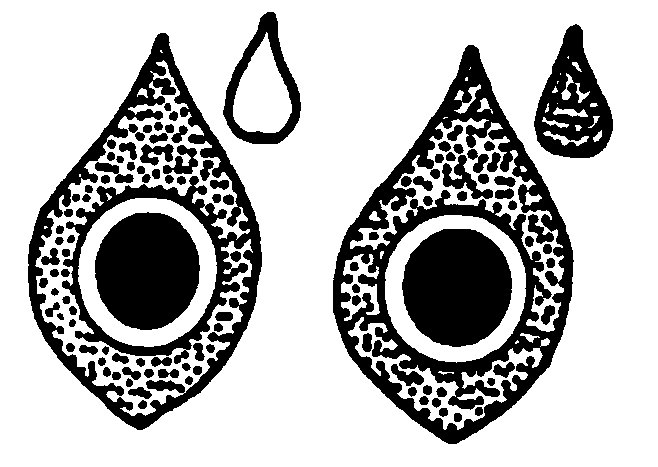 		                    entfärbte mit Wasser durchtränkte Verletzung		                    mit Ring, systemische Chlorose;		                    entfärbte mit Wasser durchtränkte Verletzung		                    mit Ring, keine systemische ChloroseResistenz vorhanden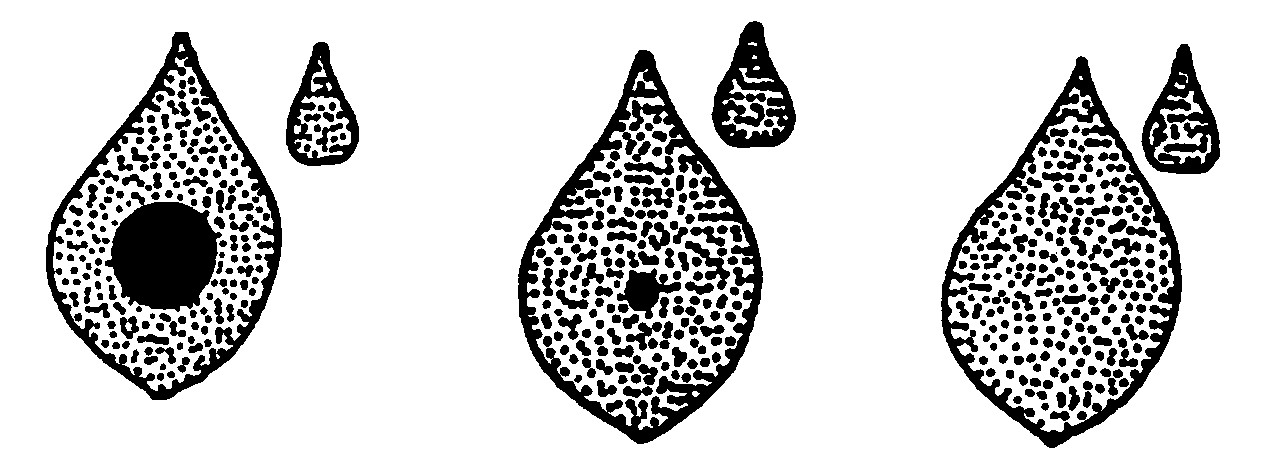 Nekroseflecke mit 1-2  mm Durchmesser, keine systemische Chlorose oder einige braunrote übersensitive nekrotische Flecken von der Größe einer Zelle oder gesunde, nicht infizierte PflanzeVorgeschlagener neuer Wortlaut:Zu 51: Resistenz gegen Pseudomonas savastanoi pv. phaseolicolaDerzeitiger WortlautZu 52: Resistenz gegen Bohnenbrand (Xanthomonas campestris pv. phaseoli), Isolat 422Legende der nachfolgenden Illustrationen: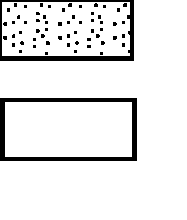 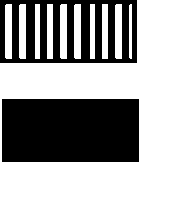 	        gesundes Gewebe	(2)   	absterbendes Gewebe	(1)  chlorotisches Gewebe	(3)	einige braunrote übersensitive nekrotische				Flecken von der Größe einer ZelleBonitierungsschemaWenn chlorotisches Gewebe (1) und/oder absterbendes Gewebe (2) festgestellt wird, sollte die Sorte als nicht resistent bezeichnet werden.Wenn nur einige braunrote übersensitive nekrotische Flecken (3) von der Größe einer Zelle festgestellt werden, sollte die Sorte als resistent bezeichnet werden.Mögliche Kombinationen der SymptomeResistenz fehlend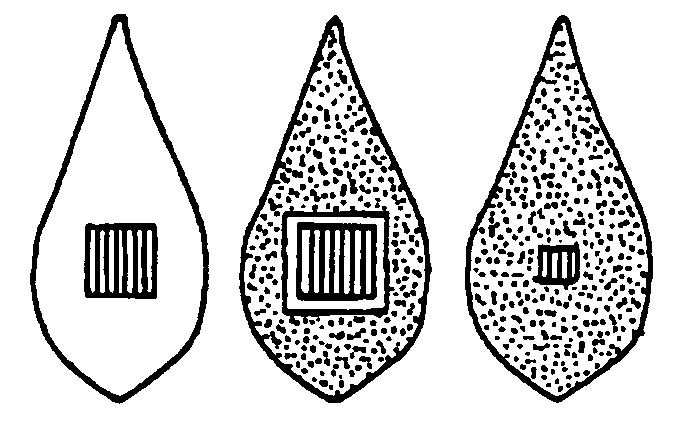 Resistenz vorhanden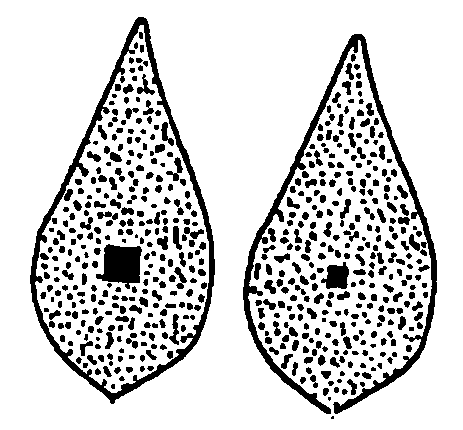 Vorgeschlagener neuer WortlautZu 52: Resistenz gegen Bohnenbrand (Xanthomonas axonopodis pv. phaseoli)[Ende der Anlage und des Dokuments]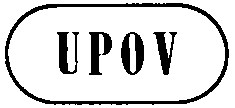 GTC-EDC/Jan15/15ORIGINAL:  englischDATUM:  27. August 2014INTERNATIONALER VERBAND ZUM SCHUTZ VON PFLANZENZÜCHTUNGENINTERNATIONALER VERBAND ZUM SCHUTZ VON PFLANZENZÜCHTUNGENINTERNATIONALER VERBAND ZUM SCHUTZ VON PFLANZENZÜCHTUNGENGenfGenfGenf49.

(+)Resistance to Bean anthracnose (Colletotrichum lindemuthianum)Résistance à l’anthracnose du Haricot (Colletotrichum lindemuthianum)Resistenz gegen Brennfleckenkrankheit (Colletotrichum lindemuthianum)Resistencia a la antracnosis de la judía (Colletotrichum lindemuthianum)49.1
(*)VS/
VGRace 6Pathotype 6Pathotyp 6Patotipo 6QLabsentabsentefehlendausenteGoldrush, Masaï, Michelet1presentprésentevorhandenpresenteBooster, Pastoral949.2VS/
VGRace KappaPathotype KappaPathotyp KappaPatotipo KappaQLabsentabsentefehlendausenteGoldrush, Masaï, Michelet1presentprésentevorhandenpresenteBooster, Pastoral949.

(+)Resistance to Bean anthracnose (Colletotrichum lindemuthianum)Résistance à l’anthracnose du Haricot (Colletotrichum lindemuthianum)Resistenz gegen Brennfleckenkrankheit (Colletotrichum lindemuthianum)Resistencia a la antracnosis de la judía (Colletotrichum lindemuthianum)49.1
(*)VS/
VGRace 6Pathotype 6Pathotyp 6Patotipo 6QLabsentabsentefehlendausenteGoldrush, Masai, 
Michelet à longue cosse1presentprésentevorhandenpresenteBooster, Pastoral949.2VS/
VGRace KappaPathotype KappaPathotyp KappaPatotipo KappaQLabsentabsentefehlendausenteGoldrush, Masai, 
Michelet à longue cosse1presentprésentevorhandenpresenteBooster, Pastoral950.
(*)
(+)VS/
VGResistance to Bean Common Mosaic Necrosis Virus (BCMNV)Résistance au virus de la mosaïque nécrotique commune du Haricot (BCMNV)Resistenz gegen Gewöhnliches nekrotisches Bohnenmosaikvirus (BCMNV)Resistencia al virus del mosaico necrotico común de la judía (BCMNV)PQabsentabsentefehlendausenteDufrix, Flandria1present with necrosisprésente avec nécrosesvorhanden mit Nekrosepresente con necrosisBooster, Odessa2present without symptomsprésente sans symptômesvorhanden ohne Symptomepresente sin síntomasBizet350.
(*)
(+)VS/
VGResistance to Bean common mosaic necrosis virus (BCMNV)Résistance au virus de la mosaïque nécrotique commune du Haricot (BCMNV)Resistenz gegen Gewöhnliches nekrotisches Bohnenmosaikvirus (BCMNV)Resistencia al virus del mosaico necrotico común de la judía (BCMNV)PQabsentabsentefehlendausenteDufrix, Flandria1present with necrosisprésente avec nécrosesvorhanden mit Nekrosepresente con necrosisBooster, Odessa2present without symptomsprésente sans symptômesvorhanden ohne Symptomepresente sin síntomasBizet351.

(+)VS/
VGResistance to Halo Blight (Pseudomonas syringae pv. phaseolicola)Résistance à la graisse à halo (Pseudomonas syringae pv. phaseolicola)Resistenz gegen Fettfleckenkrankheit (Pseudomonas syringae pv. phaseolicola)Resistencia a la grasa (Pseudomonas syringae pv. phaseolicola)Race 6Pathotype 6Pathotyp 6Patotipo 6QLabsentabsentefehlendausenteMichelet (D)1presentprésentevorhandenpresenteMasai (D), Vaillant (D)951.

(+)VS/
VGResistance to Pseudomonas savastanoi pv. phaseolicolaRésistance à Pseudomonas savastanoi pv. phaseolicolaResistenz gegen Pseudomonas savastanoi pv. phaseolicolaResistencia a Pseudomonas savastanoi pv. phaseolicolaRace 6Pathotype 6Pathotyp 6Patotipo 6QLabsentabsentefehlendausenteMichelet à longue cosse (D)1presentprésentevorhandenpresenteMasai (D), Vaillant (D)952.

(+)VGResistance to Common Blight (Xanthomonas campestris pv. phaseoli), Isolate 422Résistance à la graisse commune (Xanthomonas campestris pv. phaseoli), Isolate 422Resistenz gegen Bohnenbrand (Xanthomonas campestris pv. phaseoli), Isolat 422Resistencia a la grasa común (Xanthomonas campestris pv. phaseoli), Isolate 422QLabsentabsentefehlendausente Echo (D), Keygold (D)1presentprésentevorhandenpresenteWalley (US line) (D)952.

(+)VGResistance to Common Blight (Xanthomonas axonopodis pv. phaseoli)Résistance à la graisse commune (Xanthomonas axonopodis pv. phaseoli)Resistenz gegen Bohnenbrand (Xanthomonas axonopodis pv. phaseoli)Resistencia a la grasa común (Xanthomonas axonopodis pv. phaseoli)QLabsentabsentefehlendausente Echo (D), Keygold (D)1presentprésentevorhandenpresenteWalley (US line) (D)9Erhaltung der PathotypenIm Reagenzglas auf Glukose-Pepton-AgarVorkeimen des Saatgutes (ca. 4 bis 5 Tage)Mindestens 2 mal 10 Bohnensamen werden zum Vorkeimen bei 20C in Petrischalen in Vermikulit feucht ausgelegt. Nach Ankeimung (1-2 cm Wurzellänge) wird die Samenschale entfernt.Inokulum und InokulationAnzucht auf GPA in 1 l-Klarglasflaschen, 12-14 Tage. Abkratzen des Inokulums mit Schaber. Die angekeimten Samen werden zwei Minuten in eine Sporensuspension von Colletotrichum lindemuthianum getaucht. Konzentration 1 Mio. Sporen pro ml.Aussaat:Aussaat erfolgt in mit Sand gefüllten Töpfen, Abdeckung mit Sandschicht von 1 cm.Kultur der Pflanzen:Aufstellung der Töpfe im Phytotron bei 20C und 16 Std. Tageslicht. Regelmäßige Wasserversorgung erforderlich, besondere Anforderungen an die Luftfeuchtigkeit bestehen nicht.Auswertung:Die Symptome treten während des Auflaufens der Pflanzen oder bis zu 10 Tagen danach auf. Die Bonitur kann nach 10-14 Tagen erfolgen.Bonitierungsschema:Resistenz vorhanden: gesunde Pflanzen ohne Symptome oder leichte Reaktion mit kleinen punkt- und strichförmigen, oberflächlichen Nekrosen am Stengel.Resistenz fehlend: mittlere Reaktion mit bis zu 5 nekrotischen Flecken am Stengel oder starke Reaktion mit Nekrosen größer als 3 mm, tief in das Gewebe eingesenkt; bzw. Pflanzen sterben während oder nach Aufgang unter Nekrosebildung ab.1.PathogenColletotrichum lindemuthianum (Brennfleckenkrankheit)2.QuarantänestatusNein3.WirtsartPhaseolus vulgaris4.Quelle des InokulumsGEVES (FR), Naktuinbouw (NL), INIA (ES)5.Isolat6, Kappa 6.Feststellung der Isolatidentitätan Differenzialsorten:Alter Name des Pathotypen:-(nicht mehr in TG) Lambda KappaBinärer Name des Pathotypen:65531DifferenzialsorteDifferenzialsorteGenBinärAMichelite1RSSBMichigan Dark Red KidneyCo-12SSSCPerry MarrowCo-134SSSDCornell 49242Co-2 (Are)8RRSEWidusaCo-1516RSSFKaboonCo-1232RSRGMexico 222Co-364RRRHPI 207262128RRRITOCo-4256RRRJTUCo-5512RRRKAB 136Co-61024RRRLG 2333Co-4-2/5/72048RRR7.Feststellung der Pathogenitätan anfälliger Sorte8.Vermehrung des Inokulums8.1VermehrungsmediumPDA (Potato Dextose Agar)- oder Mathur-Medium (20-25°C)8.2Vermehrungssorte-8.3Pflanzenstadium bei der InokulationSaatgut zum Durchtränken5 Tage alte Keimlinge zum Besprühen8.4Inokulationsmedium-8.5InokulationsmethodeDurchtränken oder Besprühen von Keimlingen8.6Ernte des InokulumsAbkratzen der Sporen mit einem Schaber von 7-20 Tagen alten Platten, die bei 20-25°C angezüchtet werden8.7Prüfung des geernteten InokulumsZählen der Sporen und Anpassung an 106 Sporen pro ml8.8Haltbarkeit/Lebensfähigkeit des InokulumsEtwa 4 StundenLangfristige Lagerung von Pathotypen: bei -80°C in 20% Glycerol9.Prüfungsanlage9.1Anzahl der Pflanzen pro GenotypMindestens 20 Pflanzen9.2Anzahl der Wiederholungen-9.3KontrollsortenAnfällig:Goldrush, Michelet à longue cosse, Masai Resistent für Pathotyp 6 und Pathotyp Lambda:Booster, Pastoral 9.4Gestaltung der Prüfung-9.5PrüfungseinrichtungKlimazelle9.6Temperatur20-22°C9.7Licht-9.8Jahreszeit-9.9Besondere MaßnahmenPflanzen bei hoher Luftfeuchtigkeit aufbewahren10.Inokulation10.1Vorbereitung des InokulumsKultur auf PDA- oder Mathur-Medium10.2Quantifizierung des InokulumsZählen der Sporen und Anpassen an 106 Sporen pro ml10.3Pflanzenstadium bei InokulationVorgekeimte Samen zum Durchtränken 5 Tage alte Keimlinge zum Besprühen10.4InokulationsmethodeEs kann eine der folgenden beiden Methoden angewandt werden: - Durchtränken von vorgekeimten Samen in einer Sporensuspension für 2 Minuten. Die Samen werden nach der Inokulation in Erde angepflanzt. - Besprühen von Keimblättern mit Inokulumsuspension 5 Tage nach Aussaat10.5Erste Erfassung7 Tage nach der Inokulation10.6Zweite Erfassung12 Tage nach der Inokulation10.7Abschließende Erfassungen14 Tage nach der Inokulation11.Erfassungen11.1MethodeVisuelle Erfassung von Symptomen11.2Erfassungsskala0: keine Symptome1: schwache Reaktion mit geringer oberflächlicher Nekrose (Punkte oder Streifen)2: nekrotische Läsionen, die länger als 3 mm und/oder tief in das Gewebe der Hypokotyle und/oder der Stengel eingesenkt sind3: absterbende Pflanzen11.3Validierung der PrüfungStandards müssen erwartete Symptome zeigen11.4Abweicher-12.Auswertung der Daten hinsichtlich der UPOV-Ausprägungsstufen-Für das Durchtränken von Samen:Resistent [9]: Klasse 0 und 1Anfällig [1]: Klasse 2 und 3Für das Besprühen von Keimblättern:Einige Nekroseflecken können am Stengel und einige in den Keimblättern von resistenten Sorten auftreten13.Kritische KontrollpunkteÜberwachung des Inokulationsdrucks mit einer geeigneten Sorte, z.B. mit Pastoral. Diese Sorte hat eine schwächere Resistenz und kann ein Hinweis auf die Aggressivität der Prüfung sein.Erhaltung des InfektionsmaterialsNatur des Mediums:Pflanze oder trockene BlätterBesondere Bedingungen:Gewächshauskultur (= Pflanzen) oder tiefgefrorene BlätterIdentifizierung:Benutzung des Virusstammes „NL 3“Durchführung der PrüfungPflanzenstadium:ZweiblattstadiumTemperatur:Anzucht bei 20 bis 25C, nach Inokulation 30C für einen Zeitraum von 8 TagenLicht:Normales Tageslicht, gegebenenfalls SchattierungAnzucht:GewächshausArt der Inokulation:Mechanisch, durch Verreiben des Inokulums auf BlätternDauer der Prüfung- Aussaat bis Inokulation:8 bis 9 Tage- Inokulation bis Erfassung:6 bis 21 TageAnzahl der zu testenden Pflanzen:60 (20 Töpfe à 3 Pflanzen)Methodenbeschreibung1. Gewinnung des Inokulationsmaterials. Für die Toleranzprüfung wird der Virusstamm „NL 3“ eingesetzt, der weitgehend alle vorkommenden Stammgruppen des „Gewöhnlichen Bohnenmosaikvirus“ berücksichtigt. Zunächst werden etwa Anfang Frühjahr Buschbohnenpflanzen der Sorte „Dufrix“ oder einer anderen sehr virusanfälligen Sorte mit virushaltigem Preßsaft aus eigener Erhaltungskultur oder gefriergetrockneten Blättern (z. B. vom Institut für Biochemie und Viruskrankheiten der Biologischen Bundesanstalt Braunschweig (= Stamm „NL 3“)), im Abreibverfahren infiziert. Diese infizierten Pflanzen dienen rund zwei Monate später der Produktion von virushaltigem Preßsaft, mit dem die Inokulation des Prüfsortiments erfolgt.2. Inokulation. Zur Inokulation wird der virushaltige Preßsaft mit Wasser verdünnt (ca. 1 Teil Preßsaft auf 2 Teile Wasser). Nach Bestreuen der beiden Blätter mit Karborundum oder Celite wird der verdünnte Preßsaft mittels eines Schaumstoffschwämmchens leicht verrieben. Circa 15 bis 20 Minuten danach werden die Blätter mit Wasser abgespült (Gießkanne mit feiner Brause).3. Inkubation. Nach der Inokulation muß die Lufttemperatur im Gewächshaus für mindestens eine Woche auf möglichst 30C gehalten werden (Wichtig!!! Einhaltung der Temperatur tagsüber und auch nachts). Erste Läsionen können sich bereits nach 3 bis 4 Tagen einstellen. Topnekrosen werden bereits eine Woche nach der Inokulation sichtbar. Bei anfälligen Sorten zeigen sich die typischen Symptome (= Mosaik) nach etwa 2 Wochen. Etwa 3 Wochen nach der Inokulation kann die abschließende Bonitur erfolgen.4. Auswertung. Die erste Bonitur erfolgt am 6. Tag nach der Inokulation. Das Schadbild des Bohnenmosaiks und das der Schwarzbeinigkeit unterscheiden sich wie folgt:	 i) Schadbild des Bohnenmosaiks: Aufhellung der Blätter; hell- und dunkelgrünes Mosaik; dunkelgrüne Partien zwischen den Rippen blasig aufgewölbt; schmale chlorotische Bänder entlang der Rippen und der Rand des Blatts abwärts gerollt. Verschiedene Symptome können in unterschiedlicher Ausprägungsstärke beobachtet werden. Das Schadbild des Mosaiks kann mit dem Bonitierungsschema 1 bis 9 (1 = symptomlos, 9 = stärkste Ausprägungsstufe) aufgezeichnet werden. Wenn eine Sorte unter Prüfung keine Mosaiksymptome aufweist, während anfällige Standardsorten es tun, sollte die genannte Sorte als resistent gegen Mosaik beurteilt werden.	ii) Schadbild der Schwarzbeinigkeit: Man kann zwei Typen von Nekrose (insbesondere wenn die Sorte mit dem Stamm „NL3“ geprüft wird) unterscheiden, die beide als „Schwarzbeinigkeit“ bezeichnet werden können:Lokale Nekrose (lokale Überempfindlichkeit): charakterisiert durch ein auf einem Teil der Blattspreite lokalisiertes braunes nekrotisches Geflecht (Rippen);Systemische Nekrose (Topnekrose): charakterisiert durch eine schnelle Entwicklung der Nekrose überall am Stengel, am Blattstiel und an den Wurzeln, wobei sich eine Topnekrose oder auch eine totale Nekrose der Pflanze entwickelt. (Die Gefäßbündel des Stengels, der Blattstiel und schließlich die Wurzeln werden braun, wenn im Stadium der jungen Pflanze inokuliert wird (deswegen als „Schwarzbeinigkeit“ bezeichnet).)Methodenbeschreibung1. Gewinnung des Inokulationsmaterials. Für die Toleranzprüfung wird der Virusstamm „NL 3“ eingesetzt, der weitgehend alle vorkommenden Stammgruppen des „Gewöhnlichen Bohnenmosaikvirus“ berücksichtigt. Zunächst werden etwa Anfang Frühjahr Buschbohnenpflanzen der Sorte „Dufrix“ oder einer anderen sehr virusanfälligen Sorte mit virushaltigem Preßsaft aus eigener Erhaltungskultur oder gefriergetrockneten Blättern (z. B. vom Institut für Biochemie und Viruskrankheiten der Biologischen Bundesanstalt Braunschweig (= Stamm „NL 3“)), im Abreibverfahren infiziert. Diese infizierten Pflanzen dienen rund zwei Monate später der Produktion von virushaltigem Preßsaft, mit dem die Inokulation des Prüfsortiments erfolgt.2. Inokulation. Zur Inokulation wird der virushaltige Preßsaft mit Wasser verdünnt (ca. 1 Teil Preßsaft auf 2 Teile Wasser). Nach Bestreuen der beiden Blätter mit Karborundum oder Celite wird der verdünnte Preßsaft mittels eines Schaumstoffschwämmchens leicht verrieben. Circa 15 bis 20 Minuten danach werden die Blätter mit Wasser abgespült (Gießkanne mit feiner Brause).3. Inkubation. Nach der Inokulation muß die Lufttemperatur im Gewächshaus für mindestens eine Woche auf möglichst 30C gehalten werden (Wichtig!!! Einhaltung der Temperatur tagsüber und auch nachts). Erste Läsionen können sich bereits nach 3 bis 4 Tagen einstellen. Topnekrosen werden bereits eine Woche nach der Inokulation sichtbar. Bei anfälligen Sorten zeigen sich die typischen Symptome (= Mosaik) nach etwa 2 Wochen. Etwa 3 Wochen nach der Inokulation kann die abschließende Bonitur erfolgen.4. Auswertung. Die erste Bonitur erfolgt am 6. Tag nach der Inokulation. Das Schadbild des Bohnenmosaiks und das der Schwarzbeinigkeit unterscheiden sich wie folgt:	 i) Schadbild des Bohnenmosaiks: Aufhellung der Blätter; hell- und dunkelgrünes Mosaik; dunkelgrüne Partien zwischen den Rippen blasig aufgewölbt; schmale chlorotische Bänder entlang der Rippen und der Rand des Blatts abwärts gerollt. Verschiedene Symptome können in unterschiedlicher Ausprägungsstärke beobachtet werden. Das Schadbild des Mosaiks kann mit dem Bonitierungsschema 1 bis 9 (1 = symptomlos, 9 = stärkste Ausprägungsstufe) aufgezeichnet werden. Wenn eine Sorte unter Prüfung keine Mosaiksymptome aufweist, während anfällige Standardsorten es tun, sollte die genannte Sorte als resistent gegen Mosaik beurteilt werden.	ii) Schadbild der Schwarzbeinigkeit: Man kann zwei Typen von Nekrose (insbesondere wenn die Sorte mit dem Stamm „NL3“ geprüft wird) unterscheiden, die beide als „Schwarzbeinigkeit“ bezeichnet werden können:Lokale Nekrose (lokale Überempfindlichkeit): charakterisiert durch ein auf einem Teil der Blattspreite lokalisiertes braunes nekrotisches Geflecht (Rippen);Systemische Nekrose (Topnekrose): charakterisiert durch eine schnelle Entwicklung der Nekrose überall am Stengel, am Blattstiel und an den Wurzeln, wobei sich eine Topnekrose oder auch eine totale Nekrose der Pflanze entwickelt. (Die Gefäßbündel des Stengels, der Blattstiel und schließlich die Wurzeln werden braun, wenn im Stadium der jungen Pflanze inokuliert wird (deswegen als „Schwarzbeinigkeit“ bezeichnet).)Methodenbeschreibung1. Gewinnung des Inokulationsmaterials. Für die Toleranzprüfung wird der Virusstamm „NL 3“ eingesetzt, der weitgehend alle vorkommenden Stammgruppen des „Gewöhnlichen Bohnenmosaikvirus“ berücksichtigt. Zunächst werden etwa Anfang Frühjahr Buschbohnenpflanzen der Sorte „Dufrix“ oder einer anderen sehr virusanfälligen Sorte mit virushaltigem Preßsaft aus eigener Erhaltungskultur oder gefriergetrockneten Blättern (z. B. vom Institut für Biochemie und Viruskrankheiten der Biologischen Bundesanstalt Braunschweig (= Stamm „NL 3“)), im Abreibverfahren infiziert. Diese infizierten Pflanzen dienen rund zwei Monate später der Produktion von virushaltigem Preßsaft, mit dem die Inokulation des Prüfsortiments erfolgt.2. Inokulation. Zur Inokulation wird der virushaltige Preßsaft mit Wasser verdünnt (ca. 1 Teil Preßsaft auf 2 Teile Wasser). Nach Bestreuen der beiden Blätter mit Karborundum oder Celite wird der verdünnte Preßsaft mittels eines Schaumstoffschwämmchens leicht verrieben. Circa 15 bis 20 Minuten danach werden die Blätter mit Wasser abgespült (Gießkanne mit feiner Brause).3. Inkubation. Nach der Inokulation muß die Lufttemperatur im Gewächshaus für mindestens eine Woche auf möglichst 30C gehalten werden (Wichtig!!! Einhaltung der Temperatur tagsüber und auch nachts). Erste Läsionen können sich bereits nach 3 bis 4 Tagen einstellen. Topnekrosen werden bereits eine Woche nach der Inokulation sichtbar. Bei anfälligen Sorten zeigen sich die typischen Symptome (= Mosaik) nach etwa 2 Wochen. Etwa 3 Wochen nach der Inokulation kann die abschließende Bonitur erfolgen.4. Auswertung. Die erste Bonitur erfolgt am 6. Tag nach der Inokulation. Das Schadbild des Bohnenmosaiks und das der Schwarzbeinigkeit unterscheiden sich wie folgt:	 i) Schadbild des Bohnenmosaiks: Aufhellung der Blätter; hell- und dunkelgrünes Mosaik; dunkelgrüne Partien zwischen den Rippen blasig aufgewölbt; schmale chlorotische Bänder entlang der Rippen und der Rand des Blatts abwärts gerollt. Verschiedene Symptome können in unterschiedlicher Ausprägungsstärke beobachtet werden. Das Schadbild des Mosaiks kann mit dem Bonitierungsschema 1 bis 9 (1 = symptomlos, 9 = stärkste Ausprägungsstufe) aufgezeichnet werden. Wenn eine Sorte unter Prüfung keine Mosaiksymptome aufweist, während anfällige Standardsorten es tun, sollte die genannte Sorte als resistent gegen Mosaik beurteilt werden.	ii) Schadbild der Schwarzbeinigkeit: Man kann zwei Typen von Nekrose (insbesondere wenn die Sorte mit dem Stamm „NL3“ geprüft wird) unterscheiden, die beide als „Schwarzbeinigkeit“ bezeichnet werden können:Lokale Nekrose (lokale Überempfindlichkeit): charakterisiert durch ein auf einem Teil der Blattspreite lokalisiertes braunes nekrotisches Geflecht (Rippen);Systemische Nekrose (Topnekrose): charakterisiert durch eine schnelle Entwicklung der Nekrose überall am Stengel, am Blattstiel und an den Wurzeln, wobei sich eine Topnekrose oder auch eine totale Nekrose der Pflanze entwickelt. (Die Gefäßbündel des Stengels, der Blattstiel und schließlich die Wurzeln werden braun, wenn im Stadium der jungen Pflanze inokuliert wird (deswegen als „Schwarzbeinigkeit“ bezeichnet).)Sorten bzw. Stämme, die das Erscheinungsbild der Schwarzbeinigkeit (die lokale Überempfindlichkeit und die Topnekrose) zeigen, erweisen sich im Feldanbau im allgemeinen als resistent gegenüber dem Bohnenmosaik.Im Verlauf der Resistenz gehen die meisten Lokalläsionen in Topnekrosen über.Bemerkungen:Die Genetik der Resistenz gegen Gewöhnliches Bohnenmosaikvirus (BCMV) und/oder Schwarzbeinigkeit basiert auf einigen unspezifischen und spezifischen rezessiven Genen, von denen einige Allele sind. Drijfhout hat mindestens 4 Gene gefunden, nämlich:	bc-u	bc-1/bc-12	bc-2/bc-22	und bc-3Das überwiegende Nekrosegen 'I' beeinträchtigt diese Resistenzgene. Die rezessive Form ‚I+‘, in Verbindung mit bc-3 und bc-22, gibt eine vollständige Resistenz gegen BCMV und Schwarzbeinigkeit (Beispielssorte: Great Northern 31).(Für weitere Informationen: siehe Drijfhout (1978)).Sorten bzw. Stämme, die das Erscheinungsbild der Schwarzbeinigkeit (die lokale Überempfindlichkeit und die Topnekrose) zeigen, erweisen sich im Feldanbau im allgemeinen als resistent gegenüber dem Bohnenmosaik.Im Verlauf der Resistenz gehen die meisten Lokalläsionen in Topnekrosen über.Bemerkungen:Die Genetik der Resistenz gegen Gewöhnliches Bohnenmosaikvirus (BCMV) und/oder Schwarzbeinigkeit basiert auf einigen unspezifischen und spezifischen rezessiven Genen, von denen einige Allele sind. Drijfhout hat mindestens 4 Gene gefunden, nämlich:	bc-u	bc-1/bc-12	bc-2/bc-22	und bc-3Das überwiegende Nekrosegen 'I' beeinträchtigt diese Resistenzgene. Die rezessive Form ‚I+‘, in Verbindung mit bc-3 und bc-22, gibt eine vollständige Resistenz gegen BCMV und Schwarzbeinigkeit (Beispielssorte: Great Northern 31).(Für weitere Informationen: siehe Drijfhout (1978)).Sorten bzw. Stämme, die das Erscheinungsbild der Schwarzbeinigkeit (die lokale Überempfindlichkeit und die Topnekrose) zeigen, erweisen sich im Feldanbau im allgemeinen als resistent gegenüber dem Bohnenmosaik.Im Verlauf der Resistenz gehen die meisten Lokalläsionen in Topnekrosen über.Bemerkungen:Die Genetik der Resistenz gegen Gewöhnliches Bohnenmosaikvirus (BCMV) und/oder Schwarzbeinigkeit basiert auf einigen unspezifischen und spezifischen rezessiven Genen, von denen einige Allele sind. Drijfhout hat mindestens 4 Gene gefunden, nämlich:	bc-u	bc-1/bc-12	bc-2/bc-22	und bc-3Das überwiegende Nekrosegen 'I' beeinträchtigt diese Resistenzgene. Die rezessive Form ‚I+‘, in Verbindung mit bc-3 und bc-22, gibt eine vollständige Resistenz gegen BCMV und Schwarzbeinigkeit (Beispielssorte: Great Northern 31).(Für weitere Informationen: siehe Drijfhout (1978)).1.PathogenGewöhnliches nekrotisches Bohnenmosaikvirus (BCMNV)2.QuarantänestatusNein3.WirtsartPhaseolus vulgaris4.Quelle des InokulumsGEVES (FR), Naktuinbouw (NL), INIA (ES)5.IsolatNL3 oder NL5 (Pathogenität Gruppe VI)6.Feststellung der IsolatidentitätAn Differenzialsorten Widusa und Top Crop;Widusa (I) muß Topnekrose oder Adernnekrose aufweisen;Top Crop (bc-1, I) darf nur lokale Nekrose aufweisen7.Feststellung der PathogenitätAn anfälliger Sorte8.Vermehrung des Inokulums8.1Vermehrungsmedium-8.2VermehrungssorteDufrix oder Flandria8.3Pflanzenstadium bei der InokulationErstes Blatt entfaltet (8-12 Tage)8.4InokulationsmediumPBS (Phosphat-gepufferte Salzlösung) und Karborundum8.5InokulationsmethodeVerreiben8.6Ernte des InokulumsWahl von Blättern mit Mosaik und/oder Blatt, das sich 14 Tage nach der Inokulation an anfälliger Sorte rollt8.7Prüfung des geernteten Inokulums-8.8Haltbarkeit/Lebensfähigkeit des InokulumsSehr lange in trockenen oder gefriergetrockneten Blättern 9.Prüfungsanlage9.1Anzahl der Pflanzen pro Genotyp209.2Anzahl der Wiederholungen29.3KontrollsortenAnfällig:Dufrix, FlandriaResistent mit Nekrose:Booster, OdessaResistent ohne Nekrose:Bizet9.4Gestaltung der PrüfungGewächshaus oder Klimakammer9.5PrüfungseinrichtungGewächshaus9.6TemperaturAnfangs 5-7 Tage nach der Inokulation:25° Tag / 18°C Nacht oder 30°C Tag und NachtNach 5-7 Tagen:25°C Tag und Nacht9.7LichtVergleiche Anmerkung 13.9.8Jahreszeit-9.9Besondere MaßnahmenBlätter nach der Inokulation abspülen, um Schaden durch Karborundum zu verhindern10.Inokulation10.1Vorbereitung des InokulumsMazeration in PBS10.2Quantifizierung des Inokulums-10.3Pflanzenstadium bei Inokulationerstes Blatt entfaltet (8-12 Tage nach Aussaat)10.4InokulationsmethodeVerreiben10.5Erste Erfassung6 Tage nach der Inokulation10.6Zweite Erfassung9 Tage nach der Inokulation10.7Abschließende Erfassungen14 Tage nach der Inokulation11.Erfassungen11.1MethodeVisuelle Erfassung11.2Erfassungsskala1: Mosaik und/oder Rollen des Blattes2: Topnekrose, Adernnekrose und/oder kleine nekrotische Läsionen3: keine Symptome11.3Validierung der PrüfungStandards müssen erwartete Symptome zeigen11.4Abweicher-12.Auswertung der Daten hinsichtlich der UPOV-AusprägungsstufenKlassifizierung in drei Klassen entsprechend der Erfassungsskala:1: Resistent fehlend2: Resistent vorhanden mit Nekrose3: Resistent vorhanden ohne Nekrose13.Kritische KontrollpunkteTemperaturabhängige Ausprägung von Symptomen bei einigen Sorten, Nekrose nimmt mit steigender Temperatur zu. Licht kann die Entwicklung von Symptomen auch fördern.Erhaltung der PathotypenNatur des Mediums:Infizierte trockene BlätterIdentifizierung:Auf der Grundlage vorläufiger Versuche besitzen die europäischen Pathotypen (die wahrscheinlich zum afrikanischen Pathotyp von J.D. Taylor und H.R.I. Wellesbourne gehören) eine höhere Virulenz als die US-Pathotypen 1 und 2. Die Aggressivität des Erregers wird durch die Größe der Flecken auf den Hülsen einer empfindlichen Sorte gemessen. Die zum Test angewandten Isolate sollen Fettflecken von mindestens 3 mm Durchmesser auslösen.Durchführung der PrüfungPflanzenstadium:Die ersten und zweiten (dreiblättrigen) Blätter mit einer Länge von 2-3 cmTemperatur:Tag: 24C; Nacht: 18CFeuchtigkeit:100 % relative Feuchtigkeit, bis die inokulierten Blätter voll entwickelt sindAnzucht:Im GewächshausInokulum:Bakteriensuspension mit einer Konzentration von 108 Bakterienzellen pro mlArt der Inokulation:Mechanisch, unter Verwendung einer KamelhaarbürsteDauer der Prüfung- Inokulation bis Erfassung:Bis zur vollen Entwicklung der infizierten BlätterAnzahl der getesteten Pflanzen:10-20 PflanzenVermehrung des Bakteriums:Bouillon-Agar (2 g Na2HPO4, 2 g NaH2PO4, 3 g NaCl, 25 g Bouillon-Agar pro 1000 ml destilliertes Wasser)Bemerkungen:Blattreaktionen werden heute häufig untersucht. Die Reaktion der Hülse ist polygenetischer Natur, und es besteht keine genetische Verbindung zwischen Blattreaktion und Hülsenresistenz. Es gibt zur Zeit keine Sorten mit Hülsenreaktion.Resistent bedeutet genetisch, daß dieser Wirt, unter An- oder Abwesenheit der Modifizierer, das rezessive Resistenzgen besitzt; im Fall der Anwesenheit der Modifizierer sind die Quellen für diese Gene: PI 150 414 (USA), CNRA-HW5A (Fr.).Im Stadium des vollentwickelten Blattes können die Verletzungen bewertet werden. Die unterschiedlichen Symptomtypen sind unten wiedergegeben.1.PathogenPseudomonas savastanoi pv. phaseolicola2.QuarantänestatusNein3.WirtsartPhaseolus vulgaris4.Quelle des InokulumsGEVES (FR), Naktuinbouw (NL), HRI (GB), INIA (ES)5.IsolatPathogen 66.Feststellung der IsolatidentitätAlle Differenzialsorten sollten anfällig sein (Canadian Wonder, A52, Red Mexican UI3, Mesunka, A53, A43, Guatemala 196-B)7.Feststellung der PathogenitätAn anfälliger Sorte8.Vermehrung des Inokulums8.1VermehrungsmediumKing’s B oder Hefe-Dextrose-Agar bei 27°C8.2Vermehrungssorte-8.3Pflanzenstadium bei der InokulationErstes Blatt (9-14 Tage nach Aussaat)8.4InokulationsmediumLeitungswasser oder Kochsalzlösung (0,85% NaCl)8.5Inokulationsmethode-8.6Ernte des Inokulums4 Tage nach dem Beginn der Reinkultur8.7Prüfung des geernteten Inokulums-8.8Haltbarkeit/Lebensfähigkeit des InokulumsDie Anzahl von Subkulturen vor der Inokulation sollte nicht mehr als 2 betragen und die Inokulation sollte innerhalb von 2-3 Tagen erfolgen.9.Prüfungsanlage9.1Anzahl der Pflanzen pro Genotyp209.2Anzahl der Wiederholungen29.3KontrollsortenAnfälligMichelet à longue cosseResistentMasai, Vaillant9.4Gestaltung der Prüfung-9.5PrüfungseinrichtungGewächshaus oder Klimazelle9.6Temperatur22/20°C Tag/Nacht oder 20°C Tag und Nacht9.7Licht-9.8Jahresezeit-9.9Besondere MaßnahmenHohe Luftfeuchtigkeit während der ersten 1-3 Tage nach der Inokulation erforderlich10.Inokulation10.1Vorbereitung des InokulumsAbspülen von Bakterien von der Platte mit Leitungswasser und Hinzufügen von 2 g Karborundum pro 100 ml oder Abspülen von Bakterien mit Kochsalzlösung (0,85% NaCl)10.2Quantifizierung des Inokulums108 cfu/ ml oder 1-2 voll entwickelte Platten pro 100 ml Wasser für 100 Pflanzen10.3Pflanzenstadium bei InokulationErstes Paar Blätter entfaltet sich (9-14 Tage nach Aussaat)10.4InokulationsmethodeVerreiben mit einem Schwämmchen oder Inokulation durch Besprühen der Blätter unter Druck (2 bar) bis zum Ablauf. Zu diesem Zweck können verschiedene Arten von Geräten verwendet werden: ein Zerstäuber oder ein Farbpinsel mit Druckzufuhr.10.5Erste Erfassung7 Tage nach der Inokulation10.6Zweite Erfassung14 Tage nach der Inokulation10.7Abschließende Erfassungen-11.Erfassungen11.1MethodeVisuelle Erfassung11.2ErfassungsskalaResistent [9]Keine Symptome oder nekrotische PunkteAnfällig [1]Hellgrüner Ring um kleine LäsionenMit Wasser durchtränkte  („ölige“) Läsionen (wenige oder viele)Mit Wasser durchtränkte  Läsionen, die später zu nekrotischerDeformation und Chlorose an ersten dreiblättrigen Blättern führenNekrose an StengelnAbsterbende Pflanzen11.3Validierung der PrüfungStandards müssen erwartete Symptome zeigen11.4Abweicher-12.Auswertung der Daten hinsichtlich der UPOV-Ausprägungsstufen11.213.Kritische KontrollpunkteDie Inokulation verursacht möglicherweise Schäden an anfälligen und resistenten Pflanzen.Erhaltung des Isolats: Es ist zu beachten, daß die Kolonie möglicherweise nach 3 Wochen auf der Platte abstirbt.Erhaltung der PathotypenNatur des Mediums:Infizierte trockene Blätter Durchführung der PrüfungPflanzenstadium:Die ersten und zweiten (dreiblättrigen) Blätter mit einer Länge von 2-3 cm Temperatur:Tag: 26C; Nacht: 20CFeuchtigkeit:100 % relative Feuchtigkeit während der Inokulation und während der ersten beiden folgenden Tage, danach normale relative FeuchtigkeitAnzucht:Im GewächshausInokulum:Bakteriensuspension mit einer Konzentration von 108 Bakterienzellen pro mlArt der Inokulation:Mechanisch, unter Verwendung einer KamelhaarbürsteDauer der Prüfung- Inokulation bis Erfassung:Bis zur vollen Entwicklung der infizierten BlätterAnzahl der getesteten Pflanzen:10-20 PflanzenVermehrung des Bakteriums:20 g Hefeextraktpulver, 20 g Glukose, 20 g CaCO3, 20 g Agaragar pro 1000 ml destilliertes WasserBemerkungen:-	Isolat 422 ist beim Vegetable Research Institute, 1775 Budapest, P.O.Box 95, Ungarn, erhältlich.-	Die Reaktion der Hülse gegen X. phaseoli ist zur Zeit noch nicht eindeutig.1.PathogenXanthomonas axonopodis pv. phaseoli (Bohnenbrand)2.QuarantänestatusJa3.WirtsartPhaseolus vulgaris 4.Quelle des InokulumsVegetable Research Institute, Budapest (HU)5.IsolatIsolat 4226.Feststellung der Isolatidentität-7.Feststellung der Pathogenität-8.Vermehrung des Inokulums8.1VermehrungsmediumHefe-Glukose-Agar (20 g Hefeextraktpulver, 20 g Glukose, 20 g CaCO3, 20 g Agar pro 1000 ml destilliertes Wasser)8.2Vermehrungssorte-8.3Pflanzenstadium bei der InokulationErstes Paar Blätter 2-3 cm lang8.4Inokulationsmedium-8.5Inokulationsmethode100% relative Luftfeuchtigkeit in den 2 Tagen nach der Inokulation, danach normale Luftfeuchtigkeit8.6Ernte des Inokulums-8.7Prüfung des geernteten Inokulums-8.8Haltbarkeit/Lebensfähigkeit des Inokulums-9.Prüfungsanlage9.1Anzahl der Pflanzen pro Genotyp-9.2Anzahl der Wiederholungen-9.3Kontrollsorten-9.4Gestaltung der Prüfung-9.5Prüfungseinrichtung9.6Temperatur26/20°C Tag/Nacht oder 28/25°C Tag/Nacht9.7Licht-9.8Jahreszeit-9.9Besondere Maßnahmen100% relative Luftfeuchtigkeit in den 2 Tagen nach der Inokulation, danach normale Luftfeuchtigkeit10.Inokulation10.1Vorbereitung des Inokulums-10.2Quantifizierung des Inokulums108 cfu/ml10.3Pflanzenstadium bei Inokulation-10.4InokulationsmethodeMechanisch, mit Kamelhaarbürste oder Inokulation durch Besprühen der Blätter unter Druck (2 bar) bis zum Ablauf. Zu diesem Zweck können verschiedene Arten von Geräten verwendet werden: ein Zerstäuber oder ein Farbpinsel mit Druckzufuhr.10.5Erste Erfassung7 Tage nach der Inokulation10.6Zweite Erfassung14 Tage nach der Inokulation10.7Abschließende ErfassungenWenn infizierte Blätter voll entwickelt sind11.Erfassungen11.1Method-11.2ErfassungsskalaVisuellAnfällig [1]Starke Nekrose ist manchmal von einem sich ausbreitenden Ring von chlorotischem Gewebe umgebenResistent [9]bräunliche oder rote nekrotische Flecken von der Größe einer Zelle11.3Validierung der Prüfung-11.4Abweicher-12.Auswertung der Daten hinsichtlich der UPOV-Ausprägungsstufen11.213.Kritische Kontrollpunkte-